What to do1. Counting practice Count to 100 with your child!  You can either do this alone or along with an animationhttps://www.youtube.com/watch?v=bGetqbqDVaAIn either case, ask your child to show fingers to match the units. Hold up 1 finger for each number spoken to 5. Then wave the hand to show five fingers. Hold up 1 finger on the second hand for each number from 6 to 10 and wave both hands to show 10 fingers.  Continue these actions through each set of 10, from 11 to 20, from 21 to 30, and so on.  Extension Ask your child if they can count back from 90 to 70. This is hard! 2.  Working together Play More or Less as outlined belowFind some small items that can be placed in a bowl to be estimated.  Suitable things include: Lego bricks, buttons, beads, small pebbles, conkers, dried beans, raisins, etc. You need about 50-60 of these.Try these Fun-Time ExtrasFind a short stick or use a fork, holding it by the prongs end. Use this like a drum stick and find a safe table to act as the drum.  Beat a short pattern of drum beats, e.g. Dum, dum, de, de, dum, dum, de, de.Ask your partner how many beats you did. You will have to repeat it, and even so it is very hard to count!   Now you have a turn at guessing. More or Less You need small countable items – e.g. Lego bricks, buttons, beads, small pebbles, conkers, dried beans, raisins, etc.How to playTake two or three handfuls of items.  Place these in a largish bowl.  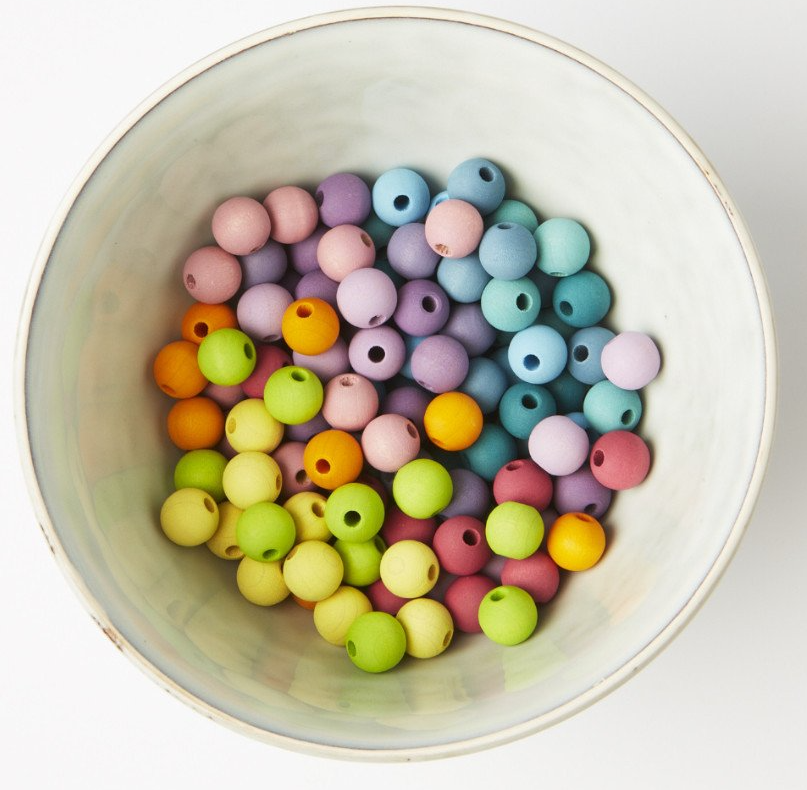 You and your partner should each separately estimate how many there are.   You have to guess in the following categories Each of you must say – you can use the colour to show your estimate.Together count the items into sets of 10.  How many are there in all? The person whose estimate was closest takes a 10p coin! Play until one person has 50p.Fewer than 10Between 10 and 20Between 20 and 30More than30